ОПИС ДИСЦИПЛІНИУ курсі висвітлюються сутність і наукові засади регіонального геоекологічного моніторингу та завдання, які вирішуються у процесі здійснення моніторингових досліджень. Охарактеризовано рівні і функціональну структуру геоекологічного моніторингу. Висвітлено принципи та алгоритми реалізації моніторингу геоекологічного стану навколишнього середовища.Обґрунтовано доцільність використання результатів попередніх геоекологічних досліджень при плануванні, виборі об’єктів моніторингу та виконанні моніторингових досліджень. Охарактеризовано методи геоекологічного моніторингу, відстежувані параметри стану навколишнього середовища, особливості використання даних моніторингу при вирішенні завдань природокористування та землеустрою, охорони земель. СТРУКТУРА КУРСУПОЛІТИКА ОЦІНЮВАННЯШКАЛА ОЦІНЮВАННЯ СТУДЕНТІВ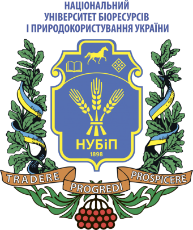 СИЛАБУС ДИСЦИПЛІНИ «Регіональний геоекологічний моніторинг»Ступінь вищої освіти - БакалаврСпеціальність 193 Геодезія та землеустрійОсвітня програма «Геодезія та землеустрій»Рік навчання 4, семестр 7Форма навчання денна Кількість кредитів ЄКТС__3 ______Мова викладання українська _______________________Лектор курсу Ярова Б.М.Контактна інформація лектора (e-mail) yarovabogdana@gmail.com Сторінка курсу в eLearn  https://elearn.nubip.edu.ua/course/view.php?id=2841 ТемаГодини(лекції/практичні)Результати навчанняЗавданняОцінювання1 семестр1 семестр1 семестр1 семестр1 семестрМодуль 1Модуль 1Модуль 1Модуль 1Модуль 1Тема 1«Сутність навчальної дисципліни «Регіональний геоекологічний моніторинг»: об’єкт, предмет, мета, основні завдання, структура, обсяг, інформаційне забезпечення курсу. Становлення і розвиток регіонального геоекологічного моніторингу (РГМ) як галузі екологічної науки»2/2Знати основні наукові принципи та методичні підходи до організації спостереження, контролю та оцінки стану окремих компонентів навколишнього середовища на регіональному рівні. Аналізувати різні етапи становлення та розвитку РГМВиконання практичної роботи в elearn8Тема 2«Моніторинг як система спостережень за впливом антропогенних факторів на довкілля. Моніторинг як система оцінювання і прогнозування майбутнього стану довкілля на регіональному рівні. Методи РГМ»2/2Знати основні наукові принципи та методичні підходи до організації спостереження, контролю та оцінки стану окремих компонентів навколишнього середовища на регіональному рівні. Розрізняти методи РГМ та застосовувати їх під час практичної діяльностіВиконання практичної роботи в elearn8Тема 3«Засади організації спостережень за станом природного середовища. Державна система моніторингу довкілля в Україні. Суб’єкти державної системи моніторингу та правила їх взаємодії. Служби нагляду та контролю стану навколишнього середовища (НС) в Україні. Об’єкти державної системи моніторингу. Мережа станцій та мережа пунктів контролю. Організація служби моніторингу НС»2/2Вміти визначати об’єкт і розробляти методику спостережень, контролю та оцінки стану окремих компонентів навколишнього середовища.Аналізувати мережу існуючих станцій та мережу пунктів контролюВиконання практичної роботи в elearn8Тема 4«Геоекологічний моніторинг та його завдання. Методологічні основи геоекологічного моніторингу. Об’єкти геоекомоніторингу, мета, призначення, функції. Види і рівні геоекомоніторингу. Вибір полігонів та об’єктів моніторингових досліджень. Вимоги до мережі пунктів і станцій контролю. Вимоги до пунктів та методів відбору проб. Методичні засади контролю стану об’єктів екологічного дослідження та моніторингових спостережень» 2/2Вміти розрізняти види і рівні геоекомоніторингу. Аналізувати вимоги до мережі пунктів і станцій контролю. Застосовувати методичні засади контролю стану об’єктів екологічного дослідження та моніторингових спостереженьВиконання практичної роботи в elearn8Тема 5«Особливості регіонального геоекологічного моніторингу навколишнього природного середовища в регіонах України»2/2Вміти давати оцінку фактичного стану навколишнього середовища на регіональному рівні; Прогнозувати тенденції змін геоекологічного стану навколишнього середовища;Виконання практичної роботи в elearn8Тема 6«Джерела та наслідки забруднення атмосферного повітря. Загальні вимоги до організації спостережень за забрудненням атмосферного повітря. Методи оцінювання забруднення атмосферного повітря, прилади і способи відбору проб. Методи відбору проб атмосферного повітря для лабораторного аналізу. Метеорологічні спостереження при відборі проб повітря» 2/2Аналізувати джерела та наслідки забруднення атмосферного повітряВиконання практичної роботи в elearn8Тема 7«Сучасний стан поверхневих вод. Джерела і види їх забруднень. Основні завдання та організація роботи системи моніторингу поверхневих вод. Моніторовані показники. Гідробіологічні спостереження за якістю води і донними відкладеннями. Прилади і системи контролю забруднення водного середовища. Оцінювання якості води в річках і водоймищах в умовах антропогенної дії»2/2Аналізувати джерела та наслідки забруднення поверхневих водВиконання практичної роботи в elearn8Тема 8«Сучасний стан ґрунтового покриву регіону. Наукові та організаційні засади створення системи ґрунтового моніторингу, критерії оцінювання стану ґрунтів і види їх моніторингу. Моніторинг меліорованих земель»1/1Аналізувати джерела та наслідки забруднення ґрунтового покриву регіону. Розуміти наукові та організаційні засади створення системи ґрунтового моніторингу, критерії оцінювання стану ґрунтів і види їх моніторингу.Виконання практичної роботи в elearn14Всього за 1 семестрВсього за 1 семестрВсього за 1 семестрВсього за 1 семестр70ЗалікЗалікЗалікЗалік30Всього за курсВсього за курсВсього за курсВсього за курс100Політика щодо дедлайнів та перескладанняРоботи, які здаються із порушенням термінів без поважних причин, оцінюються на нижчу оцінку. Перескладання модулів відбувається із дозволу лектора за наявності поважних причин (наприклад, лікарняний). Політика щодо академічної доброчесності:Списування під час контрольних робіт та заліків заборонені (в т.ч. із використанням мобільних девайсів). У кожній практичній роботі повинні міститися коректні текстові посилання на використану літературуПолітика щодо відвідування:Відвідування занять є обов’язковим. За об’єктивних причин (наприклад, хвороба, міжнародне стажування) навчання може відбуватись індивідуально (в он-лайн формі за погодженням із деканом факультету)Рейтинг здобувача вищої освіти, балиОцінка національна за результати складання екзаменів заліківОцінка національна за результати складання екзаменів заліківРейтинг здобувача вищої освіти, балиекзаменівзаліків90-100відміннозараховано74-89добрезараховано60-73задовільнозараховано0-59незадовільноне зараховано